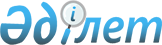 Об утверждении Инструкции по оказанию платных услуг за сертификацию в сфере гражданской авиации Республики Казахстан
					
			Утративший силу
			
			
		
					Приказ и.о. Председателя Комитета гражданской авиации Министерства транспорта и коммуникаций Республики Казахстан от 13 декабря 2003 года № 586. Зарегистрирован Министерством юстиции Республики Казахстан 31 декабря 2003 года № 2661. Утратил силу приказом Министра транспорта и коммуникаций Республики Казахстан от 30 июня 2010 года № 299      Сноска. Утратил силу приказом Министра транспорта и коммуникаций РК от 30.06.2010 № 299.            В соответствии с Законом Республики Казахстан "О государственном регулировании гражданской авиации", Указом Президента Республики Казахстан, имеющим силу Закона, "Об использовании воздушного пространства и деятельности авиации Республики Казахстан", ПРИКАЗЫВАЮ: 

 

      1. Утвердить прилагаемую Инструкцию по оказанию платных услуг за сертификацию в сфере гражданской авиации Республики Казахстан. 

 

      2. Контроль за исполнением настоящего приказа возложить на заместителя Председателя Комитета гражданской авиации Министерства транспорта и коммуникаций Республики Казахстан Наурзалиева Б.М. 

 

      3. Настоящий приказ вступает в силу со дня государственной регистрации в Министерстве юстиции Республики Казахстан.             И.о. Председателя    

      Утверждена             

приказом и.о. Председателя    

Комитета гражданской      

авиации Министерства      

транспорта и коммуникаций    

Республики Казахстан      

от 13 декабря 2003 года N 586  

    Инструкция по оказанию платных услуг за сертификацию 

в сфере гражданской авиации Республики Казахстан  1. Общие положения       1. Настоящая Инструкция по оказанию платных услуг за сертификацию в сфере гражданской авиации (далее - Инструкция) разработана в соответствии с Законом Республики Казахстан "О государственном регулировании гражданской авиации", Указом Президента Республики Казахстан "Об использовании воздушного пространства и деятельности авиации Республики Казахстан", Правилами оказания платных услуг государственными органами и Правилами установления и определения размера платы за услуги государственных органов, утвержденными постановлением Правительства Республики Казахстан от 9 июля 1998 года N 651 и иными нормативными правовыми актами. 

      2. Настоящая Инструкция определяет организацию работы по оказанию платных услуг за сертификацию в сфере гражданской авиации субъектам гражданской авиации. 

      3. Термины и определения, используемые в настоящей Инструкции: 

      1) заявка - письменное обращение заявителя в уполномоченный орган, для прохождения процедуры сертификационного обследования; 

      2) заявитель - юридическое или физическое лицо, обратившееся в уполномоченный орган, для получения Сертификата на услуги в сфере гражданской авиации; 

      3) сертификационное обследование - осуществляемая уполномоченным органом проверка средств, оборудования, эксплуатационных процедур, технологических процессов по оказанию авиационных услуг, документации, организационной структуры, а также компетентности административного и наземного персонала заявителя на соответствие сертификационным требованиям; 

      4) уполномоченный орган - орган государственного управления, осуществляющий в пределах своей компетенции реализацию государственной политики в сфере гражданской авиации, государственный контроль и надзор, координацию и регулирование деятельности гражданской и экспериментальной авиации и использования воздушного пространства Республики Казахстан. 

      4. Оплата работ по сертификационному обследованию объектов гражданской авиации основывается на следующих принципах: 

      все фактически проведенные работы по сертификационному обследованию оплачиваются на договорной основе по утвержденному уполномоченным органом прейскуранту цен за счет собственных средств предприятий, организаций, граждан, обратившихся с заявкой на проведение соответствующих работ, вне зависимости от принятых по их результатам решений; 

      финансовые средства от работ по сертификационному обследованию направляются в республиканский бюджет. 

      5. Платные услуги, оказываемые уполномоченным органом в области государственного регулирования гражданской авиации, должны быть включены в государственный регистр платных услуг, который ведет уполномоченный орган по защите конкуренции и ограничению монополистической деятельности и его территориальные подразделения (далее - антимонопольный орган).  

      2. Предоставление услуг по сертификационному обследованию       6. Уполномоченный орган в местах оказания платных услуг субъектам гражданской авиации должен иметь следующую документацию: 

      1) заявку установленной формы, а также образцы заполненных документов, необходимых субъекту гражданской авиации для представления уполномоченному органу; 

      2) номенклатуру услуг в сфере гражданской авиации, подлежащих обязательной сертификации в Республике Казахстан, утвержденных постановлением Правительства Республики Казахстан от 29 ноября 2000 года N 1787; 

      3) исчерпывающий перечень документов, предъявляемых заявителем для получения услуги, сертификационные требования и типовую программу сертификационного обследования, утверждаемые уполномоченным органом; 

      4) настоящую Инструкцию; 

      5) прейскурант цен на предоставляемые услуги, утверждаемый антимонопольным органом и согласованный с Министерством финансов Республики Казахстан; 

      6) порядок и условия обслуживания (режим работы уполномоченного органа, реквизиты, льготы по обслуживанию, порядок рассмотрения заявлений). 

      7. Запрещается взимание платы, не предусмотренной прейскурантом. 

      8. Уполномоченный орган не вправе отказать заявителю в оказании платных услуг на основаниях, не предусмотренных законодательством.  

      3. Установления и определения размера платы 

       за услуги по сертификационному обследованию       9. Утверждение цен на платные услуги или их изменение производится не чаще одного раза в квартал. Утвержденные цены вводятся с 1 числа начала квартала. 

      Утверждение цен осуществляется в следующем порядке: 

      1) уполномоченный орган представляет проекты цен в антимонопольные органы за 45 дней до начала квартала или истечения срока действия ранее утвержденного прейскуранта; 

      2) антимонопольные органы в 20-дневный срок со дня получения всех необходимых для утверждения цен материалов рассматривают представленные проекты и принимают соответствующее решение; 

      3) решения о новых ценах официально публикуются государственными органами в печати за 10 дней до их введения. 

      10. Проекты цен представляются в форме проектов прейскурантов с учетом требований Правил оказания платных услуг государственными органами, установленных Правительством. 

      11. К проектам прейскурантов прилагаются: 

      1) пояснительная записка, в которой обосновывается необходимость утверждения или пересмотра цен, обоснование взимания платы за оказываемые услуги; 

      2) нормативно-техническая документация по оказанию услуг; 

      3) расшифровка затрат по каждому виду услуг. 

      12. Отчетные данные в представляемых материалах заполняются на основании показателей соответствующих форм бухгалтерских стандартов. 

      13. Антимонопольный орган в случае внесения изменений в проекты цен уведомляет об этом уполномоченный орган, который вправе представить свои возражения в трехдневный срок. По результатам рассмотрения возражений принимается окончательное решение. 

      14. Антимонопольный орган информируют о принятом решении уполномоченный орган, представивший проекты цен не менее чем за 15 дней до введения прейскуранта в действие. 
					© 2012. РГП на ПХВ «Институт законодательства и правовой информации Республики Казахстан» Министерства юстиции Республики Казахстан
				